NOTICE OF ELECTION	Partisan Primary – August 9, 2022AndGeneral Election – November 8, 2022Election DetailsA primary election will be held in the towns, villages, cities, wards, and election districts of the State of Wisconsin on Tuesday, August 9, 2022, and an election will be held on Tuesday, November 8, 2022. The following officers are to be nominated and elected:Constitutional OfficersFive (5) Constitutional Officers, for the term of 4 years, to succeed the present incumbents listed, whose term of office will expire on January 2, 2023:Congressional OfficersOne (1) United States Senator, for the term of 6 years, to succeed the present incumbents listed, whose term of office will expire on January 3, 2023:Ron JohnsonOne (1) Representatives in Congress, for the term of 2 years, to succeed the present incumbents listed, whose terms of office will expire on January 3, 2023:Legislative OfficersThree (2) State Senators, for a term of 4 years, to succeed the present incumbent listed, whose term will expire on January 2, 2023:Thirteen (13) Representatives to the Assembly, for a term of 2 years, to succeed the present incumbent listed, whose term will expire on January 2, 2023:County OfficersCounty Officers for each county, for a term of 4 years, to succeed the present incumbents in the office of Sheriff and Clerk of Courts, whose term will expire on January 2, 2023:Sheriff		Kalvin BarrettClerk of Courts		Carlo Esqueda	For CandidatesThe first day to circulate nomination papers is April 15, 2022, and the final day for filing nomination papers is 5:00 p.m. on Wednesday, June 1, 2022. Candidates for constitutional, congressional, and legislative officers file with the Wisconsin Elections Commission. All county partisan office candidates file with their respective county clerk. Congressional and legislative district boundaries are described in Chapters 3 and 4 of the Wisconsin Statutes.  A copy of the boundary descriptions can be obtained from the Wisconsin Elections Commission or the Legislative Reference Bureau at 1 East Main Street, Suite 200, Madison, Wisconsin.Additional InformationAcceptable Photo ID will be required to vote at this election.  If you do not have a photo ID you may obtain a free ID for voting from the Division of Motor Vehicles.DONE in the City of Madison on March 15, 2022		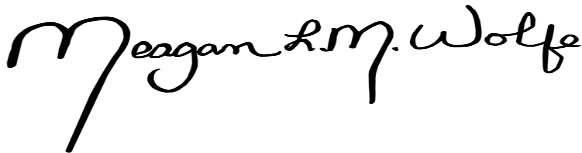 _______________________________Meagan Wolfe, AdministratorWisconsin Elections Commission212 East Washington Avenue, 3rd FloorP.O. Box 7984Madison, Wisconsin 53707-7984608-261-2028GovernorTony EversLieutenant GovernorMandela BarnesAttorney GeneralJosh KaulSecretary of StateDoug La FolletteState TreasurerSarah Godlewski2nd Congressional DistrictMark PocanDistrict 13John JaglerDistrict 15Janis A. RinghandDistrict 27Jon B. ErpenbachDistrict 37William PentermanDistrict 38Barbara DittrichDistrict 42Jon PlumerDistrict 43Don VruwinkDistrict 46Gary Alan HeblDistrict 47Jimmy AndersonDistrict 48Samba BaldehDistrict 76Francesca HongDistrict 77Shelia StubbsDistrict 78Lisa B. SubeckDistrict 79Dianne H. HesselbeinDistrict 80Sondy PopeDistrict 81Dave Considine